附件5“莞家政务”微信公众号预约办事流程一、预约办事流程：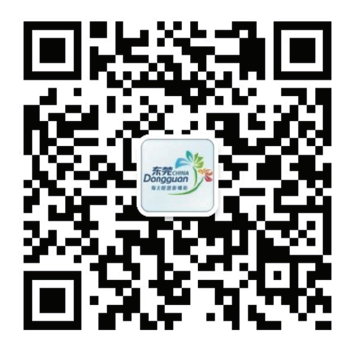 (一)微信扫描右边“二维码”，关注“莞家政务”公众号。(二)点击正方菜单栏“预约办事”，选择“在线预约小程序版”。(三)请点击上方“立即登录”，跳转到粤信签小程序。(四)点击“人脸识别登录”，填写“姓名、身份证号码”后，通过反光识别/读数识别登录。(五)登录后点击“预约办事”,点击“允许”。(六)左上角选择“区域”，点击“东部产业园片区”，选择“东坑镇”，弹出界面选择“东坑镇政务服务中心”。(七)点击所需业务部门，选择正确业务类型。(八)生成预约“二维码”，完成预约，用预约人身份证或预约“二维码”取号排队办理。二、找回帐号密码：(一)点击“预约办事”，选择“在线预约公众号版”。(二)点击“找回个人帐号密码”。(三)根据提示找回账号密码。注：如提示已注册账号为DG开头，则账号为“DGD身份证号码”。